Звіт про роботу депутата 
Одеської міської ради VII скликання Себової Людмили Гаврилівни за період з 01.01.2018р. по 01.01.2019р.Відповідно до вимог Законів України «Про місцеве самоврядування в Україні» та «Про статус депутатів місцевих рад» моя робота як депутата ОМР у рамках повноважень направлена на вирішення інтересів мешканців м. Одеси та планів партії «Довіряй ділам». Основна увага приділялася вирішенню проблем жителів виборчого округу № 59, Суворовського району, де я була обрана депутатом Одеської міської ради.Роботу депутата продовжую, консультуючи та допомагаючи вирішувати нагальні питання та проблеми стану житлово-комунального фонду, в якому потребують  капітального ремонту дахи та парадні під’їзди житлових будинків, інженерні сіті, роботу ОСББ, встановлення теплових лічильників, матеріальна допомога незахищеним верствам населення, консультації з інших будь-яких питань життєдіяльності.Робота на виборчому окрузі № 59 Суворовського району м. ОдесиОсобисто прийнято на прийомах 53 виборці Суворовського району та 4 з інших районів м. Одеси. Розглянуто заяви та надано консультації з питань: встановлення лічильників  теплової енергії, ремонтів ліфтів, протікання даху, установка теплолічильників, надання матеріальної допомоги через цільові програми Одеської міської ради та Департамента соціальної політики та праці, влаштування дітей в дитячі садки, фінансова допомога в облаштуванні та асфальтуванні дитячих садків, шкіл та інше. Виділення субсидій та отримання матеріальної допомоги через Піклувальну раду Департамента соціальної політики та праціЗа кошти депутатського фонду виконано:капітальний ремонт і асфальтування дороги з незадовільненим станом внутрішньоквартальниних вулиць виборчого округу № 59 Суворовського району за адресою С. Палія 50-52-54 (400 тис.). 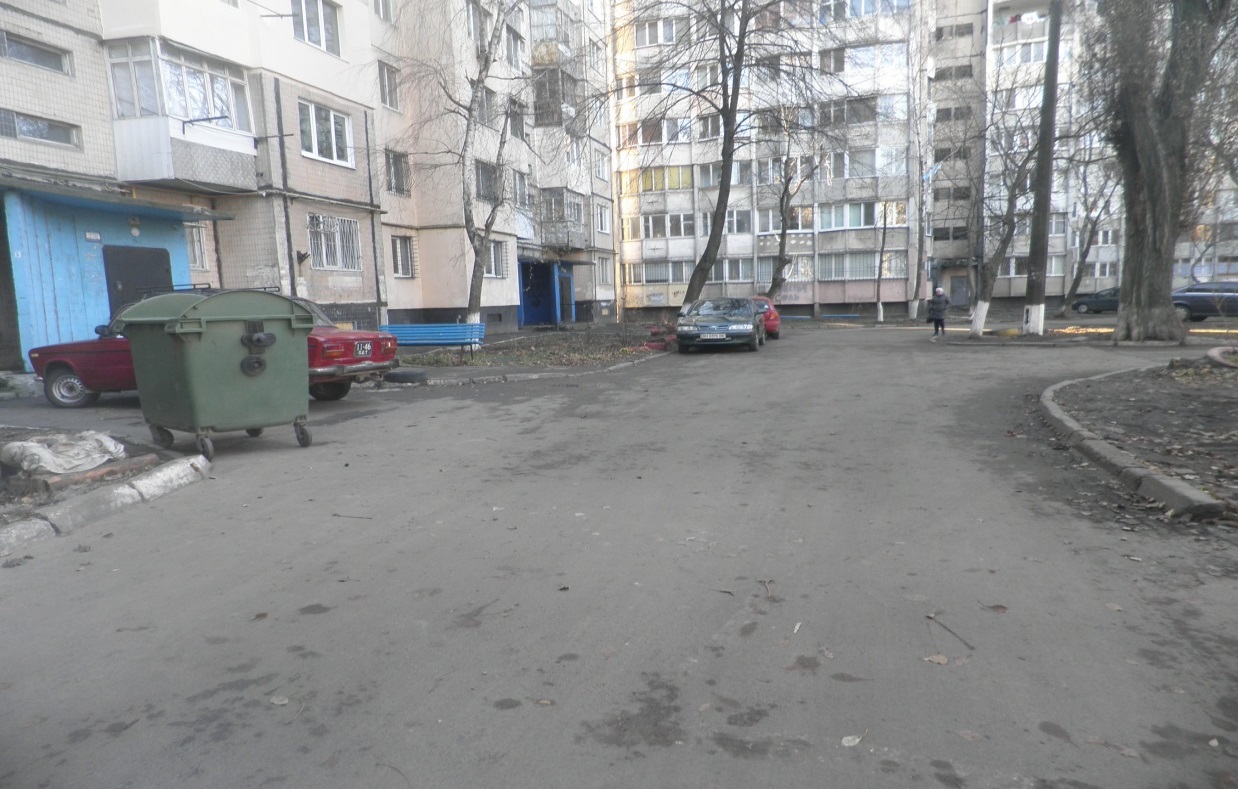 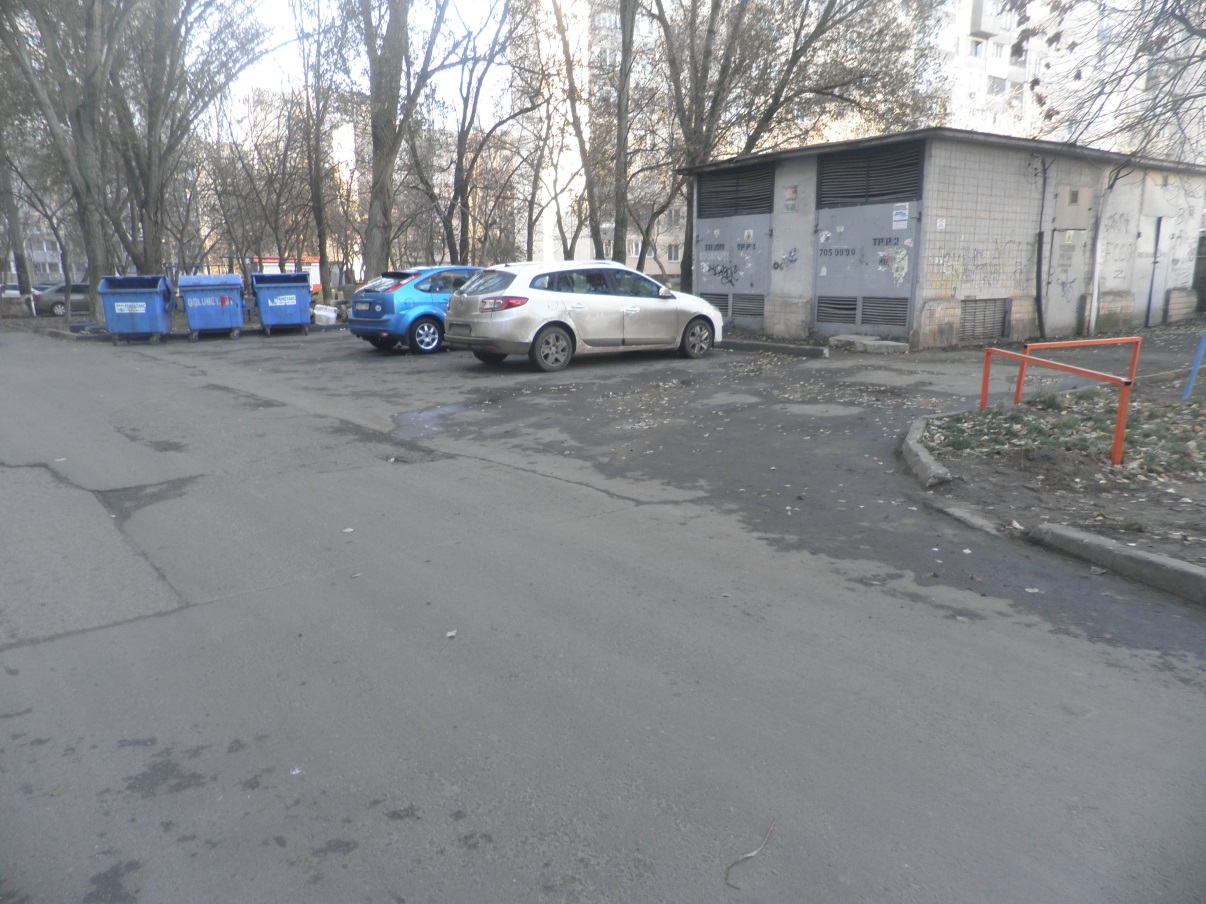 Асфальтування та обладнання центрального входу до дитячого садка № 292, вул. Заболотного 35-А (85 тис.).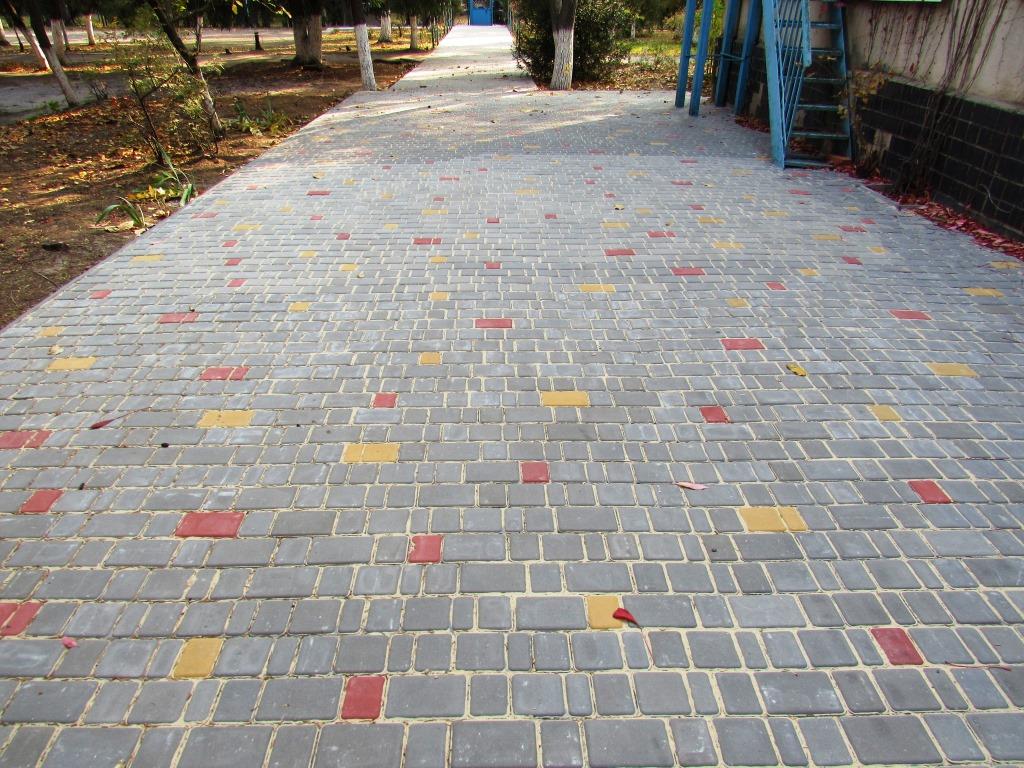 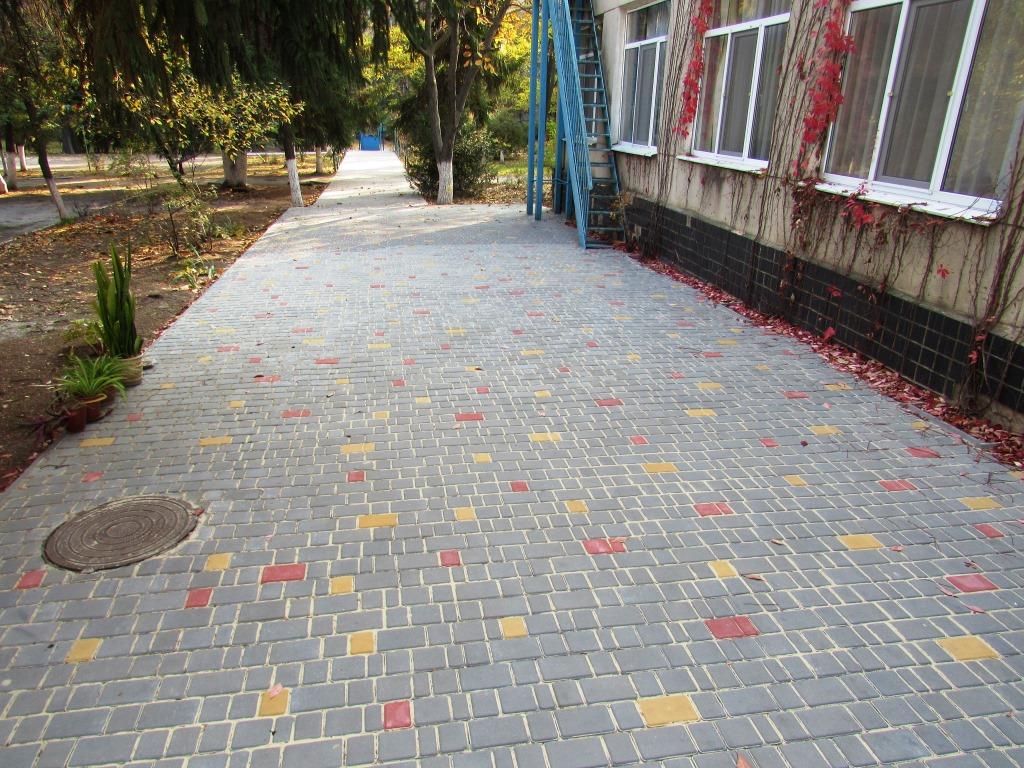 Влаштування ігрового майданчика у дворі дитячого садка № 287, вул. Заболотного 46 (60 тис.).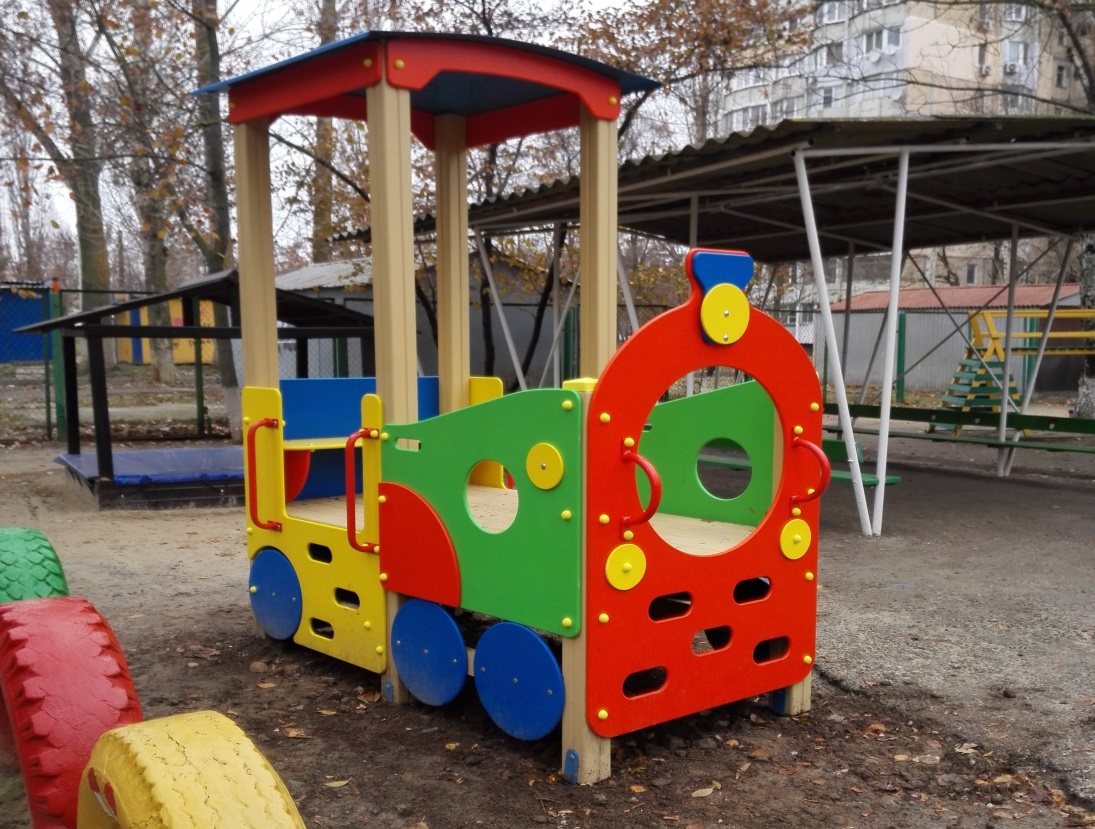 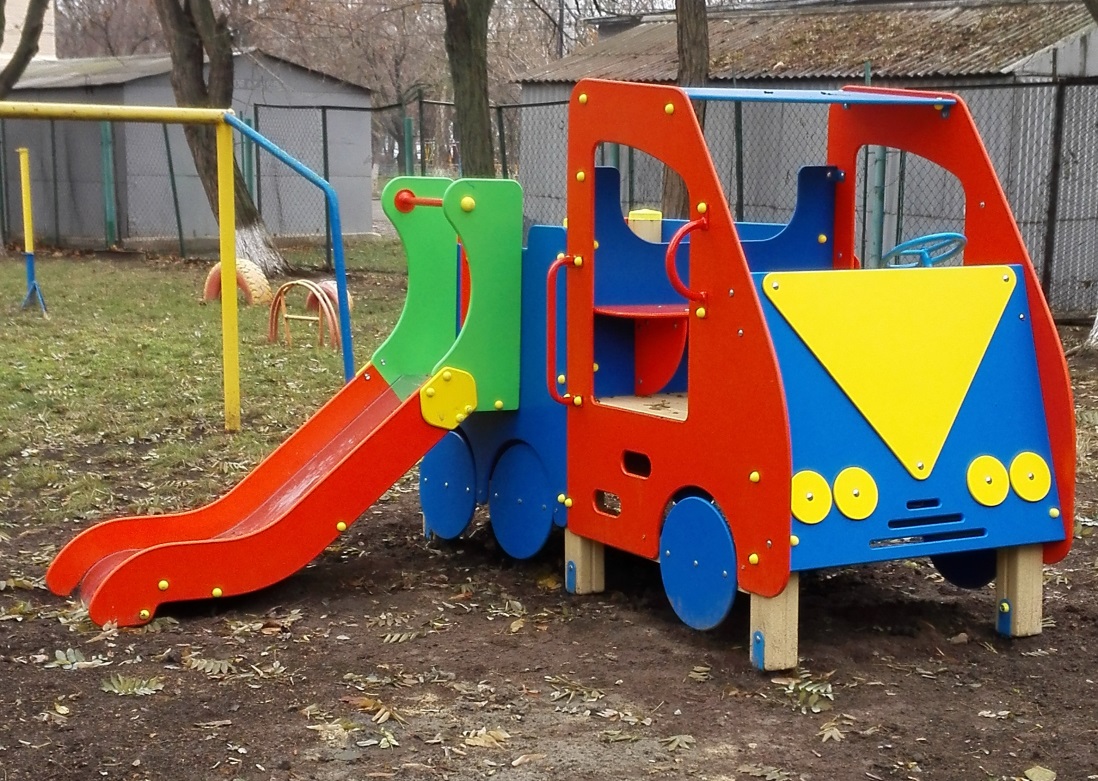 Придбання технічних засобів навчання (ноутбуки) в ЗОШ № 15, вул. Кримська     80-А (85 тис.).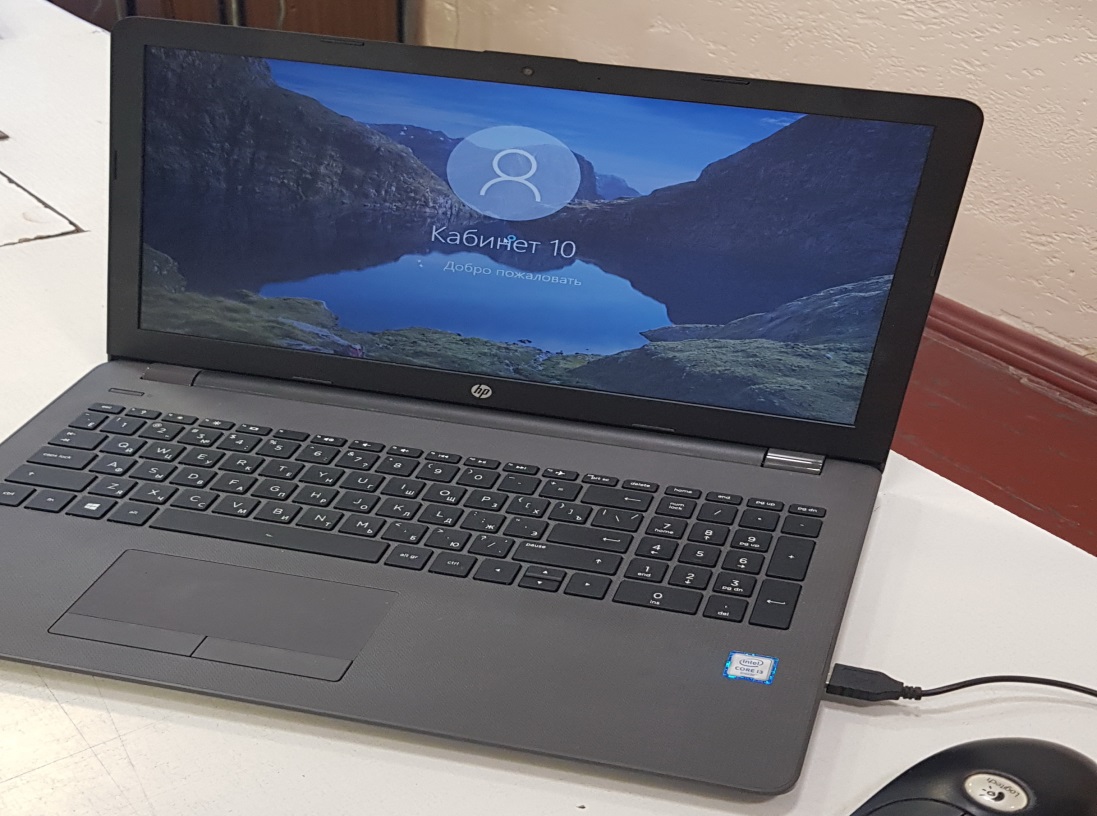 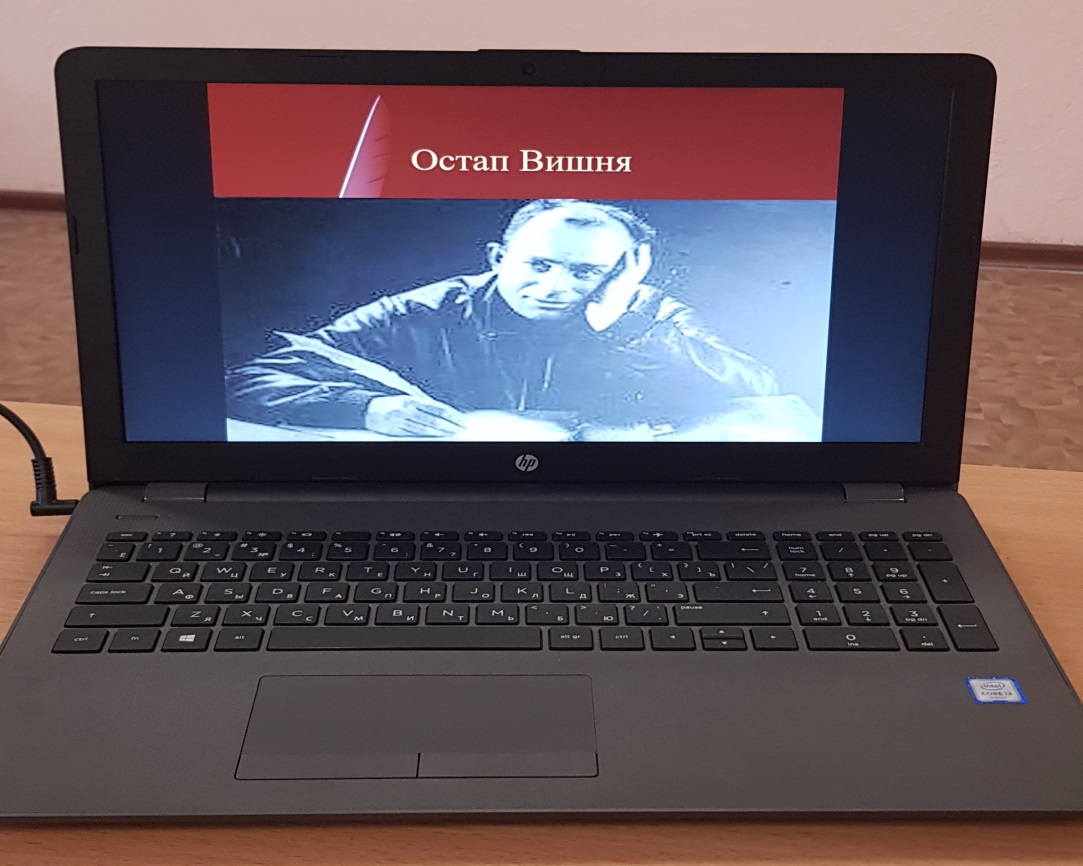 Придбання технічних засобів навчання (проектори, ноутбуки, екрани) в Одеський навчально-виховний комплекс «Морський ліцей – ЗОШ № 24», вул. Заболотного     38-А (370 тис.).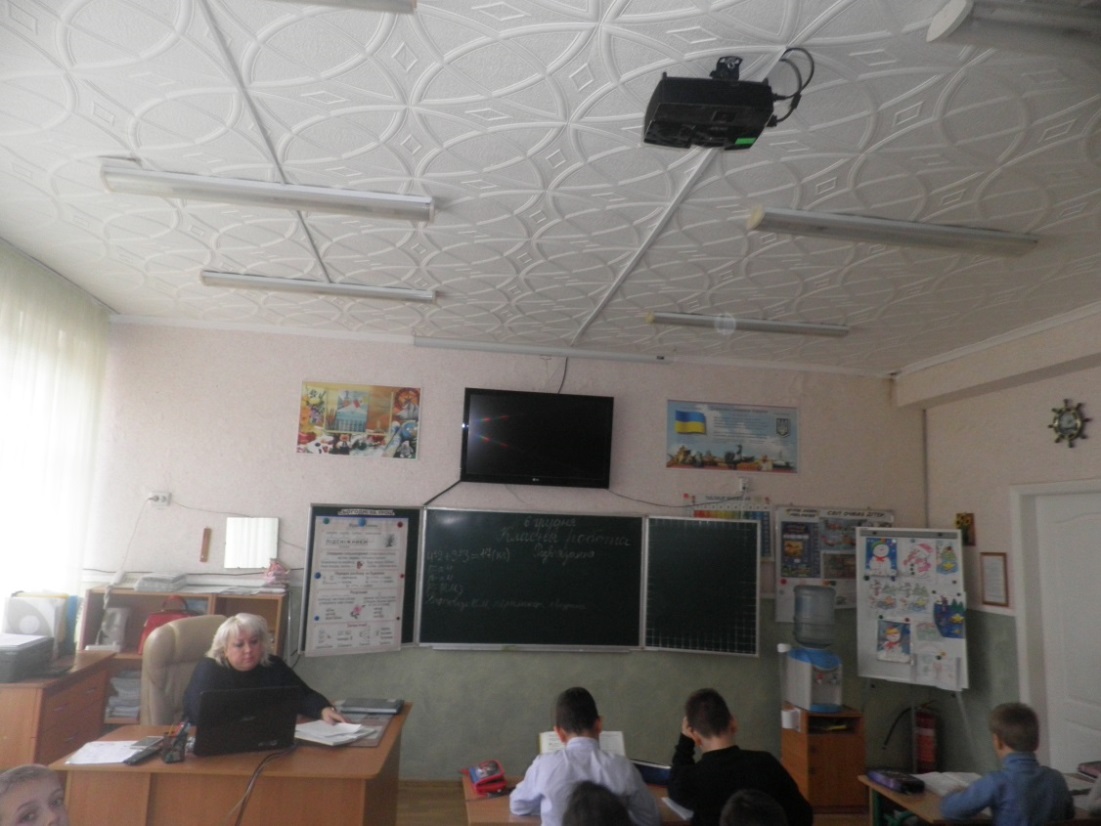 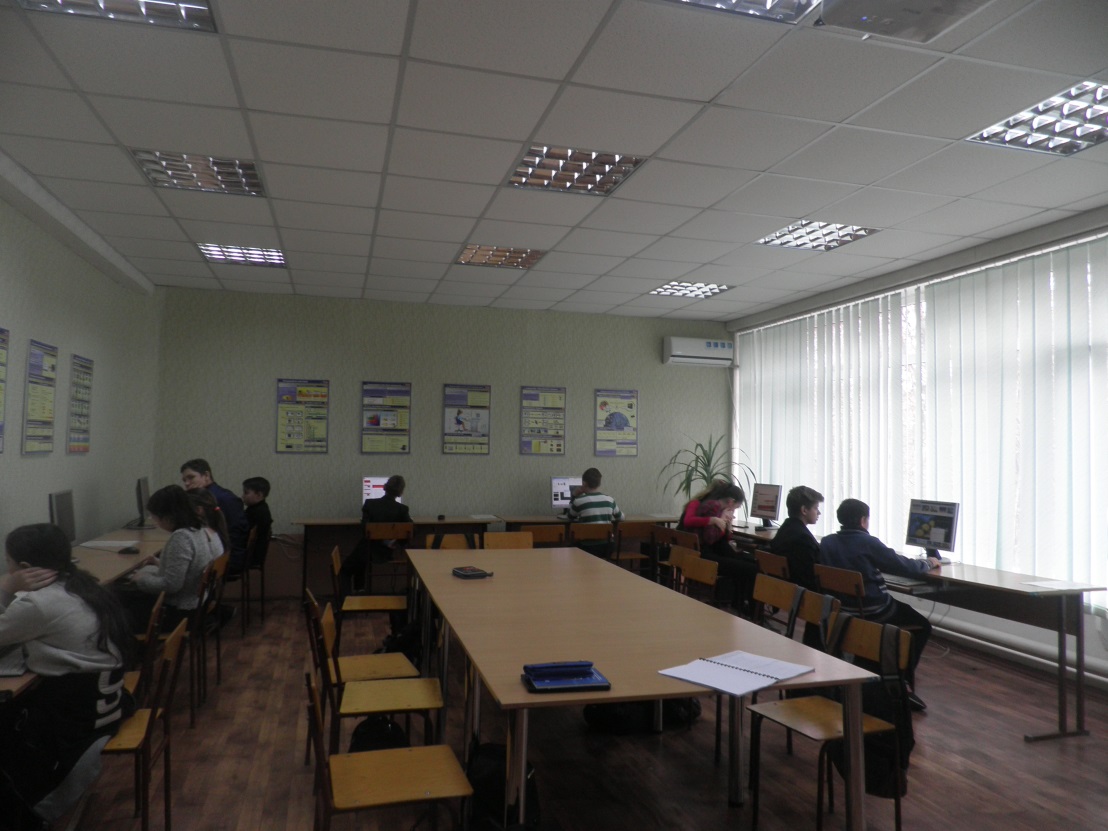 Організація масових культурних заходів для дітей та їхніх батьків, для жителів виборчої дільниці № 59 Суворовського району м. Одеси:до Дня Захисту дітей (1 червня 2018 року);до Дня людей похилого віку (10 жовтень 2018 року);до Дня Захисника Вітчизни (грудень 2018 року);до Дня 8-го березня та інші.Зустрічі з виборцями, звіт про депутатську роботу – листопад 2018 року.Робота в Одеській міській раді: сесії, постійні депутатські комісії, групи, фракції, піклувальна рада тощо.Участь у реалізації міських цільових програм Публичный отчет депутата состоится 18 января 2019 года в актовом залеучебно-воспитательного комплекса «Морской лицей – СШ № 24 І-ІІІ ступеней»  в 18:00.Депутат міськради 									Л.Г. СебоваСтруктурні підрозділиПлани роботиВідсоток участіСесії міської ради.За планом ОМР100%Депутатська комісія з питань соціальної політики та праці.Засідання 1-2 рази на місяць.100%Депутатська комісія з питань організації харчування в установах освіти, медицини, притулках для дітей, дитячих будинках та їдальнях для малозабезпечених.Засідання 1 раз в 2-3 місяці.Участь в перевірках стану харчування (за планами перевірок).100%Піклувальна Рада департаменту праці та соціальної політики.Щотижня по п’ятницях.Помічник-консультант 70%, особисто я – 30%Робоча група з надання допомоги ветеранам війни та сім’ям загиблих.Щомісячно 2 рази на місяць.Помічник-консультант 50%, особисто я – 50%Робоча група з питань реалізації Національної стратегії розвитку освіти.Щоквартально.100%Конкурсна комісія соціальних програм.2 рази на рік.100%Комісія з призначення стипендії Одеського міського голови студентам вищих навчальних закладів.2 рази на рік.100%Комісія з присвоєння звання «Почесний громадянин м. Одеси».2 рази на рік.100%Депутатська фракція «Довіряй ділам».За планом роботи.Без пропусків засіданьПрограма «Рівність» на 2016-2019 роки.Участь в усіх засіданнях та реалізації рішень.Міська цільова програма «Здоров’я».Участь в реалізації та засіданнях.Програма «Про затвердження Міської цільової програми надання соціальних послуг та інших видів допомоги незахищеним верствам населення                        м. Одеси на 2017-2018 роки».Постійна робота в постійній депутатській комісії соціальної політики і труда та в робочій групі № 7.Програма  зайнятості населення в м. Одесі на період до 2019 року.Підготовка та участь у всіх засіданнях.Міська цільова програма  зі стимулювання створення та діяльності ОСББ у м. Одесі на 2016-2018 роки та практичної реалізації реформ ЖКГ.Участь за запрошенням до окремих питань.Міська цільова програма патріотичного виховання «Я Одесит» на 2016-2020р.Виконання за планом роботи департаменту освіти і науки та загальноосвітніх закладів.Міська цільова програма розвитку освіти на 2017-2019 роки.Участь у роботі робочої групи (за планом роботи департаменту освіти)